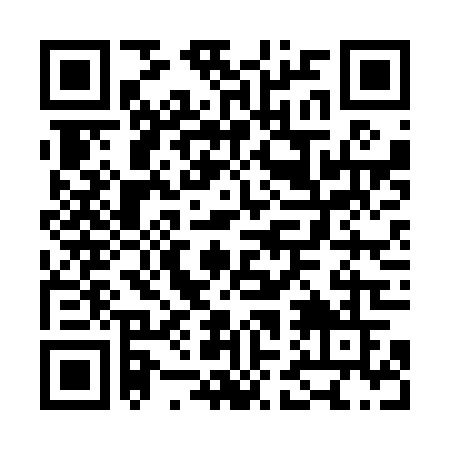 Prayer times for Chraberce, Czech RepublicWed 1 May 2024 - Fri 31 May 2024High Latitude Method: Angle Based RulePrayer Calculation Method: Muslim World LeagueAsar Calculation Method: HanafiPrayer times provided by https://www.salahtimes.comDateDayFajrSunriseDhuhrAsrMaghribIsha1Wed3:175:391:026:088:2510:372Thu3:145:371:026:098:2710:403Fri3:105:361:026:108:2810:434Sat3:075:341:016:118:3010:465Sun3:045:321:016:128:3110:496Mon3:005:301:016:128:3310:527Tue2:575:291:016:138:3410:558Wed2:545:271:016:148:3610:589Thu2:505:261:016:158:3711:0110Fri2:475:241:016:168:3911:0411Sat2:465:221:016:178:4011:0712Sun2:455:211:016:188:4211:0913Mon2:455:191:016:198:4311:1014Tue2:445:181:016:208:4511:1015Wed2:435:171:016:208:4611:1116Thu2:435:151:016:218:4811:1117Fri2:425:141:016:228:4911:1218Sat2:425:131:016:238:5011:1319Sun2:415:111:016:248:5211:1320Mon2:415:101:016:248:5311:1421Tue2:415:091:016:258:5411:1522Wed2:405:081:016:268:5611:1523Thu2:405:071:016:278:5711:1624Fri2:395:051:026:288:5811:1625Sat2:395:041:026:288:5911:1726Sun2:395:031:026:299:0111:1727Mon2:385:021:026:309:0211:1828Tue2:385:021:026:309:0311:1929Wed2:385:011:026:319:0411:1930Thu2:375:001:026:329:0511:2031Fri2:374:591:026:329:0611:20